CREDIT MEMO MUSTERBRIEF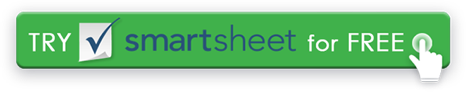 FirmennameFirmenadresse Zeile 1Firmenadresse Zeile 2Firmenadresse Zeile 3GUTSCHRIFT  KundennameKundenadresse Zeile 1Kundenadresse Zeile 2Kundenadresse Zeile 3Lieber ____,Nach unseren Aufzeichnungen verfügt Ihr Konto derzeit über ein positives Guthaben von 0,00 USD. Dieser Betrag wird in Ihr zukünftiges Guthaben bei uns einkalkuliert.Dies ist nur ein Benachrichtigungsschreiben, um Sie auf dieses Gleichgewicht aufmerksam zu machen, und es ist keine Aktion Ihrerseits erforderlich. Bitte zögern Sie nicht, uns zu kontaktieren, wenn Sie Fragen oder Bedenken haben. Es war uns eine Freude, Ihnen zu dienen, und wir freuen uns darauf, Ihr Geschäft in Zukunft zu erledigen!NameTitelFirmennameTelefonnummer des Kontakts E-Mail-AdresseVERZICHTSERKLÄRUNGAlle Artikel, Vorlagen oder Informationen, die von Smartsheet auf der Website bereitgestellt werden, dienen nur als Referenz. Obwohl wir uns bemühen, die Informationen auf dem neuesten Stand und korrekt zu halten, geben wir keine Zusicherungen oder Gewährleistungen jeglicher Art, weder ausdrücklich noch stillschweigend, über die Vollständigkeit, Genauigkeit, Zuverlässigkeit, Eignung oder Verfügbarkeit in Bezug auf die Website oder die auf der Website enthaltenen Informationen, Artikel, Vorlagen oder zugehörigen Grafiken. Jegliches Vertrauen, das Sie auf solche Informationen setzen, erfolgt daher ausschließlich auf Ihr eigenes Risiko.